Publicado en Madrid el 19/09/2018 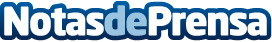 La libertad de expresión da la bienvenida a NoCreasNada, el último azote de la censura digitalEsta plataforma lanzada en 2016 ha logrado hacerse un hueco en el ‘ecosistema’ digital, poniendo a disposición de los usuarios un espacio donde «aprender de los demás y compartir opiniones», sin ningún tipo de censura, siempre dentro del marco del respetoDatos de contacto:AdrianNota de prensa publicada en: https://www.notasdeprensa.es/la-libertad-de-expresion-da-la-bienvenida-a_1 Categorias: Telecomunicaciones Sociedad Madrid http://www.notasdeprensa.es